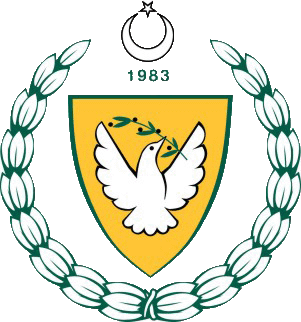 KKTC MİLLİ EĞİTİM VE KÜLTÜR BAKANLIĞIEğitim Ortak Hizmetler Dairesi MüdürlüğüMilli Günler, Okul Sporları ve Kol Etkinlikleri Koordinasyon BirimiMüsabakanın Adı                    	:KKTC MEB Gençler Yüzme Şampiyonası                                         	     Müsabakanın Tarihi		: 27 - 28 Ocak  2022  Perşembe/ Cuma  Müsabakanın Yeri		: Atatürk Kapalı Yüzme Havuzu LefkoşaMüsabaka Başlama Saati 	: Perşembe 09:30 / Cuma 09:30														     TEKNİK AÇIKLAMALAR:Katılım Yaşı:  01.09.2003 - 2004 – 2005 – 2006 – 2007 (KIZ / ERKEK) Son Liste Bildirim: 21 Ocak  2022 Cuma  Saat: 23.59 	MÜSABAKA KURALLARI: 1.Yarışmalara belirtilen yaş grupları sporcuları, 2021-2022 vizeli lisansları ile iştirak edeceklerdir . 2. Tüm yarışlar direk final olarak yüzülecektir.3. Seriler hızlı dereceden  yavaş dereceye doğru yapılacaktır.5. Müsabakalarda lisansı olmayan öğrenci sporcular, yarışmalara alınmayacaklardır.6. Takımlar Gençler kategorisi için en az 4 (dört) en fazla 8 (sekiz) öğrenci sporcudan oluşturulacaktır.7. Gençler kategorisinde her öğrenci sporcu yarışmalar boyunca seans veya güne bakılmaksızın en az 2 (iki) yarışmaya girmek zorunda olup en fazla 4 (dört) yarışmaya katılabilir.(Bayrak yarışları hariç) 8. Gençler kategorisinde Gymnasiade gereği, her mesafede aynı takımdan 2 (iki) öğrenci sporcu yarışır ve bu öğrenci sporcuların derecesi takım puanlamasında değerlendirilmeye alınır. Bayrak yarışmalarında her okul bir takımla yarışmaya katılacaktır9. Müsabakalara takım halinde katılan okullar tecrübe kazanmasını istedikleri öğrenci sporcularını yarışmalara tasnif dışı olarak dahil edebilirler. Bu öğrenci sporcular sıralamaya ve ödüllendirmeye  dahil edilmeyecektir. 10. Gençler Puanlaması*Gençler kategorisinde FIN PUANLAMA sistemi kullanılacaktır.*Toplam takım puanı hesaplanırken, 28 adet ferdi yarışın en yüksek 26 tanesinin FIN puanına, bayrak yarışlarından kazanılan FIN puanlar dahil edilerek değerlendirilir. (En yüksek 26 yarış + bayrak yarışlarının toplam FIN puanı) Gençler kategorilerinde yarışmalara katılan tüm öğrenci sporculara FIN puan cetveline göre puan verilir.11. Takım adına  veya tasnif dışı olarak yarışacak öğrenci sporcuların listesinin teknik toplantıda ibraz edilmesi zorunludur.12. Okul spor faaliyetlerinde; oyun kurallarına, spor ahlakına ve disiplinine aykırı oluşan durumlara ilişkin İtirazlar müsabaka esnasında Milli Günler, Okul Sporları ve Kol Etkinlikleri Amirliğine 450 TL ile birlikte, bir itiraz dilekçesi ile yapılacaktır. Haklılık durumunda para geri iade edilecektir. Geçersizliği halinde ise gelir ve vergi dairesine gelir olarak kaydedilecektir.13.Takımlar müsabaka günü ısınma antrenmanlarında havuzu saat 09:00’da boşaltacaktırlar.14. Yüzme katılım Forumlarını en geç 21 OCAK 2022 CUMA  günü saat Saat: 23.59 kadar kibrisokulsporlari@gmail.com ve "kktcssf@gmail.com"  adresine mail olarak gönderip, 0533 834 83 92 tel. numarasından mailinizin ulaşıp ulaşmadığını kontrol etmeniz gerekmektedir.15. Katılım formu excel dosyası olarak ektedir.16. Müsabakanın Teknik toplantısı 26 OCAK 2022 Çarşamba günü saat 16:00'de Atatürk Kapalı Yüzme Havuzunda yapılacaktır. Bu toplantıda okullar, MHK'ne lisanslarını teslim edip, antrenörlere takımlarının yüzme onay listelerini verip kontrolü istenecektir.17. Yarış sırasını kaçıran öğrenci yüzücünün yarış tekrarı olmayacaktır. Gençler Müsabaka Programı1.GÜN SABAH SEANSI1.GÜN AKŞAM SEANSI200m Kurbağalama B/E50m Kelebek B/E400m Serbest B/E4x100m Karışık Bayrak B50m Serbest E/B200m Karışık E/B200m Sırtüstü B/E100m Serbest B/E4x100m Karışık Bayrak E2.GÜN SABAH SEANSI2.GÜN AKŞAM SEANSI50m Kurbağalama B/E100m Sırtüstü B/E100m Kelebek B/E200m Serbest E/B4x100m Serbest Bayrak B100m Kurbağalama E/B200m Kelebek E/B50m Sırtüstü E/B4x100m Serbest Bayrak E